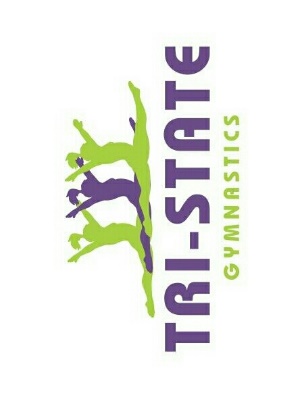 2024 Tri-State Gymnastics End of Year MeetRotation ScheduleFriday May 17th6:00 pm  Mini Gym, Preschool, Kindergym, and Developmental Kindergym7:30pm   All D2, D3, and D4-6 ClassesSaturday May 18th9am all Developmental 1 ClassesParticipation in the End of Year meet is FREE of cost but we do ask that you please sign up in the Portal under the EVENTS TAB. Call or stop by the office if you have any questions or issues with the app. Signing up ahead of time will allow us enough time to personalize ribbon cards and get an accurate award counts.  All gymnast should wear the NEW TSG leotard that was ordered in February.All gymnasts will receive:Ribbon Card with their NameRibbons awarded based on performance on each eventMedal Ceremony